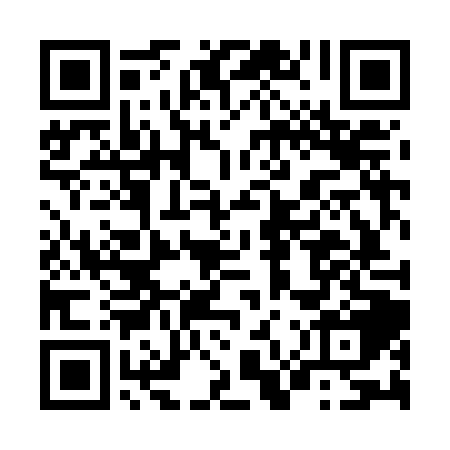 Ramadan times for Zaza-i-ndele, CameroonMon 11 Mar 2024 - Wed 10 Apr 2024High Latitude Method: NonePrayer Calculation Method: Muslim World LeagueAsar Calculation Method: ShafiPrayer times provided by https://www.salahtimes.comDateDayFajrSuhurSunriseDhuhrAsrIftarMaghribIsha11Mon5:035:036:1312:143:326:146:147:2012Tue5:025:026:1212:133:326:146:147:2013Wed5:025:026:1212:133:316:146:147:2014Thu5:015:016:1112:133:316:146:147:2015Fri5:015:016:1112:123:306:146:147:2016Sat5:005:006:1012:123:306:146:147:2017Sun4:594:596:0912:123:296:146:147:2018Mon4:594:596:0912:123:296:146:147:2019Tue4:584:586:0812:113:286:146:147:2020Wed4:584:586:0812:113:286:146:147:2021Thu4:574:576:0712:113:276:146:147:2022Fri4:564:566:0612:103:266:156:157:2123Sat4:564:566:0612:103:266:156:157:2124Sun4:554:556:0512:103:256:156:157:2125Mon4:544:546:0512:093:256:156:157:2126Tue4:544:546:0412:093:246:156:157:2127Wed4:534:536:0312:093:236:156:157:2128Thu4:524:526:0312:093:236:156:157:2129Fri4:524:526:0212:083:226:156:157:2130Sat4:514:516:0212:083:216:156:157:2131Sun4:514:516:0112:083:206:156:157:211Mon4:504:506:0012:073:206:156:157:212Tue4:494:496:0012:073:196:156:157:213Wed4:494:495:5912:073:186:156:157:214Thu4:484:485:5912:073:186:156:157:215Fri4:474:475:5812:063:176:156:157:216Sat4:474:475:5712:063:166:156:157:217Sun4:464:465:5712:063:156:156:157:218Mon4:454:455:5612:053:156:156:157:229Tue4:454:455:5612:053:146:156:157:2210Wed4:444:445:5512:053:136:156:157:22